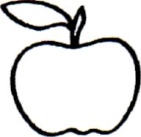 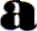 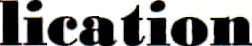 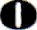 Rules for the Art & Crafts, Non-Profit, Commercial VendorsALL VENDORS MUST CHECK IN WITH A VENDOR STAFF MEMBER BEFORE SETTING UP THEIR BOOTH.Vendor staff will direct you to spaces that are available. Look for the VENDOR INFORMATION BOOTH at the East End of the Upper Park or vendor info in the Town Hall building.Vendor set up times:Vendor check-in and set up begins at Noon on Friday and will end at Dusk. Saturday check-in and set up begins at 6:00 am and must be completed by 8:15 am. All Vendors must be set up and operational by 8:30 am. NO EXCEPTIONS!Vendors agree to have their booth set up and open by 8:30 am on Saturday. Booths will remain open until at least 5 pm. All unloading must be completed and vehicles removed from the vendor area before the 8:30 am deadline on Saturday. Friday opening is optional to all vendors.Booths should be covered and able to withstand wind and rain. Canopy or tarp tie-downs and stakes must be flagged to prevent tripping. Be prepared for fall weather!If you are leaving merchandise in your booth overnight, be sure it is secure. CiderFest does not provide security. Each exhibitor is responsible for loss of merchandise or money due to theft or any other cause. Box up or other-wise secure your merchandise at night.All booths that require electricity will be located in an assigned space in the Lower Park as long as outlets are available. Spaces with access to electricity are assigned on a first-come, first-served basis. You must provide your own cord and connections with a suggested length of 50-100 feet.Participants are fully responsible for their booth, for clean up around their area and for insurance if necessary. All vendors are responsible for their own tax perm it and license liabilities. Washington sales tax must be collected where applicable.Vendors must bring their own booth displays. All displays must be contained within your assigned space(s). No display should obstruct a visitor’s view of other exhibitors.Motorhomes will be allowed in the upper park on the outside row only but they must fit behind your booth space. You may bring an RV and dry camp overnight in the vendor parking areas at no charge.Generators will be allowed this year but quiet operation is a must! If noise becomes a problem, you will be asked to shut your generator down.I, the undersigned, have read, understood and agree to the enforcement of all rules of the CiderFest Association and its sponsor, the Town of Marcus. All vendors agree to indemnify and hold harmless the Town of Marcus from any and all claims and losses, costs, damages, tickets, towing or expenses of any kind arising out of or from any accident or occurrence in or at the exhibitor’s location. I understand that neither the festival nor the Town of Marcus are responsible for any theft, damage to goods or personal property, before, during, or after the festival. Neither the Town of Marcus or the Marcus CiderFest Association is responsible for any loss in sales or inventory due to weather or other incidents.Signature:__________________________________________________________________Office Use OnlyApplication Rec'd  	                     Fee Rec’d  			 Cash 	Check #  		                 Fee Due:Special Requests?  	 Electricity? 	# Spaces  	 Office Use OnlyApplication Rec'd  	                     Fee Rec’d  			 Cash 	Check #  		                 Fee Due:Special Requests?  	 Electricity? 	# Spaces  	 45th Annual Marcus CiderFest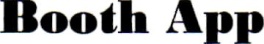 Arts & Cr afts, Flea Mar ket, Non Profit & Commercial VendorsOffice Use OnlyApplication Rec'd  	                     Fee Rec’d  			 Cash 	Check #  		                 Fee Due:Special Requests?  	 Electricity? 	# Spaces  	 Office Use OnlyApplication Rec'd  	                     Fee Rec’d  			 Cash 	Check #  		                 Fee Due:Special Requests?  	 Electricity? 	# Spaces  	 Saturday, Oct. 5, 2019 - 8am to 5pmBeer Garden open Friday from 4 pm-12 am and Saturday from 10 am-2amCiderFest will be held RAIN or SHINE so come prepared for Fall weather!I am an          Arts or Crafts	Non-Profit or 	Commercial vendorName:  	Company:  	Address: 	City: 	State: 	Zip:  	Telephone:  Day: 	Cell:  	Email:  	Please list the type of products you will bring:  	Booth Fees:	12’ x 12’ — $50.00	12’x 24’ - $60.00	12’ x 36’ $70.00Non—Profit:	10'x12—24 $20.00	Electricity:	5.00**Note: All non-food vendors who need electricity will be located in the lower park.           I  prefer  to be located  in the :	Upper Park	Lower Park	No preferenceI will be arriving to set up my booth:	Friday	Saturday MorningBooth fees are non-refundable. Please read & sign on back page!! Please make your checks payable to:  Marcus CiderFestSend your application and payment no later than October 1st, 2019 by mail to:                                                                              Marcus CiderFest, PO Box 658, Marcus, WA 99151Questions? Call Janet or Angie @509-684-3771, Fax #: 509-684-6016Saturday, Oct. 5, 2019 - 8am to 5pmBeer Garden open Friday from 4 pm-12 am and Saturday from 10 am-2amCiderFest will be held RAIN or SHINE so come prepared for Fall weather!I am an          Arts or Crafts	Non-Profit or 	Commercial vendorName:  	Company:  	Address: 	City: 	State: 	Zip:  	Telephone:  Day: 	Cell:  	Email:  	Please list the type of products you will bring:  	Booth Fees:	12’ x 12’ — $50.00	12’x 24’ - $60.00	12’ x 36’ $70.00Non—Profit:	10'x12—24 $20.00	Electricity:	5.00**Note: All non-food vendors who need electricity will be located in the lower park.           I  prefer  to be located  in the :	Upper Park	Lower Park	No preferenceI will be arriving to set up my booth:	Friday	Saturday MorningBooth fees are non-refundable. Please read & sign on back page!! Please make your checks payable to:  Marcus CiderFestSend your application and payment no later than October 1st, 2019 by mail to:                                                                              Marcus CiderFest, PO Box 658, Marcus, WA 99151Questions? Call Janet or Angie @509-684-3771, Fax #: 509-684-6016